CHILD & FAMILY TEAM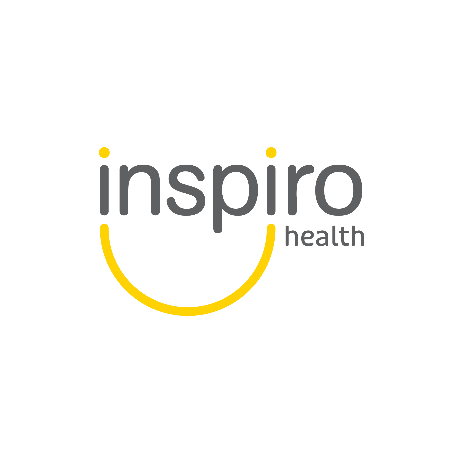 Referral FormCHILD’S NAME: 		DOB: 	PARENT/CARER NAMES: 	ADDRESS: 	TELEPHONE: 		MOBILE: 	Main language spoken at home: 		Interpreter Required: 	  YES	  NOParent/carer HEALTH CARE CARD:	  YES	  NO	* see note belowParent/carer consent provided:	  YES	  NO	  Verbal	  Written 	* Note: high income families will be charged full fees, and should therefore be encouraged to seek private services1. Is the child involved with any other services? (including private services)	  YES		  NOIf yes, please indicate service type & contact details (e.g. physio, Paediatrician, Anglicare, etc.) 		Phone: 			Phone: 			Phone: 	2. Is the child attending:	 Child-Care / Family Day Care / Playgroup / Other 	(please circle)	 Preschool – 3yo  /  4yo  /  repeating  (please circle)Name: 		Contact: 		Phone: 	3. Within the last 12 months has the child had:- A hearing assessment?	  YES	  NO	  UNSUREDate of Assessment: 		Results: 	* Note: all children wishing to access ongoing services from the Child & Family Team require a hearing test within the last 12 months. 
Pre-arrangement of this will assist with the referral process.- A vision assessment?	  YES	  NO	  UNSUREDate of Assessment: 		Results: 	Any other specific screening or assessment?	  YES	  NO	 UNSUREDate of Assessment: 		Type of Assessment: 	Conducted by: 		Results: 	4. Reason for referral (please tick all appropriate boxes)Please describe your concerns:5. Referred By: 		Organisation: 	Address: 	Phone:		Fax:		Email: 	Contact required with referrer:  	  YES	  NOBest time(s) to contact: 		Day(s): 	Signature: 		Date: 	Fine Motor(e.g. drawing/writing, using scissors, manipulating objects, choosing a dominant hand)Gross Motor(e.g. jumping, hopping, balance, ball skills)Sensory Processing(e.g. doesn’t like getting hands dirty, under/over responsive to noise, easily over-excited)Speech Sounds(e.g. unclear / difficult to understand, incorrect production of specific sounds)Language(e.g. words out of order, wrong words used, minimal language, difficulty following instructions)Fluency(ie.  Stuttering)Behaviour(e.g.  non-compliance, tantrums, aggressive, disruptive)Play Skills(e.g. limited/inappropriate use of toys, no pretend play, no co-operative play)Attention/Listening(e.g. difficulty focussing, easily distracted, fidgety)Self Care/Independence(e.g. toileting, using cutlery, dressing, tying laces)Social Skills(e.g. making friends, turn taking, co-operation, following social rules and non-verbal cues)Other(e.g. parenting support, socially isolated, challenging family circumstances)